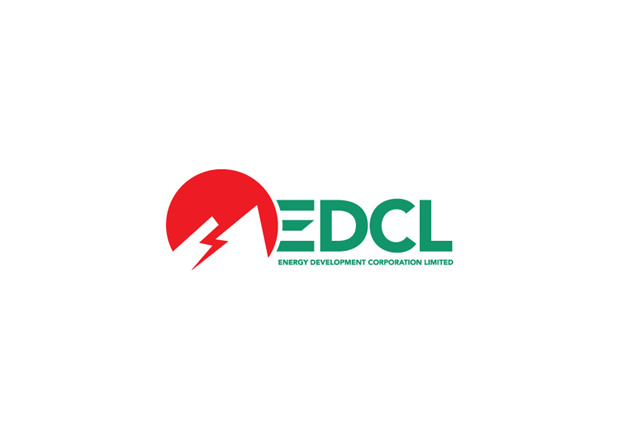 Kigali, on 19 November 2019Ref: No 11.07.023/2275/MD-EDCL/FG/ rjg/cuInvitation for Bids The Government of Rwanda has received a grant from the Belgian Kingdom within the framework of ‘‘Improving Access to Reliable On-grid Electricity Service for Households and Public Priority Institutions –Belgian contribution to EARP; intends to apply a portion of the funds to eligible payments under the contract DESIGN, SUPPLY AND INSTALLATION OF SAFETY SIGNS; Ref No: 003/G/2019/NCB/BEEARP EDCL/BEEARP project invites eligible bidders to submit bids for the Supply of protective equipment, as indicated in detail in the statement of Requirements.         The tender is in one LOT	2.Tender Documents in English may be obtained from the office of the procurement specialist of the project BEEARP, Kigali City Tower (KCT) 10 floor form 8:00 a.m. to 17:00 p.m. Kigali local time  since 20th / November 2019 upon presentation of proof payment of a non-refundable fee of ten thousand Rwandan Francs  (10,000 FRw) or equivalent in any freely convertible currency. The amount is to be deposited at the following bank account details:Bank Name: National Bank of Rwanda (BNR)Bank Address: Kigali- RwandaAccount Name: RECO/EARP Account Number1230070 or 1000023217Swift Code: BNRWRWRWEnquiries regarding this tender may be addressed Energy Development Corporation Limited(EDCL)Attention: Mr RUHIGULA Jackson  GAFULEKA Head of  Procurement Management ServicesKigali City Tower (KCT) 10th floor. E-mail: procurement@edcl.reg.rw Phone: (+250)788308948With copy to: Mrs. Christine UwajenezaBEEARP Project Procurement SpecialistEmail: cuwajeneza@edcl.reg.rw Phone calls: (+250)788466130Well printed bids properly bound and presented in 3 copies on paper support one of which is the original will be deposited at Kigali City Tower (KCT) 10th floor, at the address mentioned above, Not later than 23th / December/2019 at 10:00 a.m. Kigali local time, (8:00 a.m. GMT). Electronic bidding will not be permitted. Late bids will be rejected and returned unopened.    Bids will be opened in the presence of bidders or their representatives who choose to attend at Kigali City Tower (KCT) 10th floor of 23th /December/2019 at 10:30 a.m. Kigali local time, (8:30 a.m. GMT). The Outer envelope should clearly indicate the tender name and tender numberAll bids must be accompanied by a Bid Security of one million Rwandan francs (1,000,000 Frw) issued by a bank The bid security shall be valid for a minimum of 30 days beyond the deadline of the extended validity period of the bid. Local preference will be accorded referring to the Article 80 of the Law N°62/2018 of 25/08/2018; governing public procurement;The local preference of fifteen percent (15%) will be given to goods or supplies produced or manufactured in Rwanda .The address referred to above is:ENERGY DEVELOPMENT CORPORATION LIMITED (EDCL)KN2 ST 3, Nyarugenge District, Kigali City, PO Box 3855 Kigali, Rwanda. Kigali City Tower, 10th Floor. Procurement office Done at Kigali on 19 November 2019RUHIGULA Jackson GAFULEKA                             Felix GAKUBA                                                   Head Procurement and management Services           Managing Director